Проект внесения изменений в проект планировки района "Майская горка" муниципального образования "Город Архангельск" в границах элемента планировочной структуры: просп. Ленинградский, ул. Октябрят, просп. Московский, ул. Первомайская площадью 17,4031 гаI. Положение о характеристиках планируемого развития территории, в том числе о плотности и параметрах застройки территории, о характеристиках объектов капитального строительства и необходимых для функционирования таких объектов и обеспечения жизнедеятельности граждан объектов коммунальной, транспортной и социальной инфраструктур1. Общие положенияДанная документация содержит решения градостроительного планирования и застройки территории городского округа "Город Архангельск".Объектом градостроительного планирования является элемент планировочной структуры: просп. Ленинградский, ул. Октябрят, 
просп. Московский, ул. Первомайская.Общая площадь объекта градостроительного планирования составляет 17,4031 га.Технический заказчик: Варлачев Денис Валерьевич.Разработчик документации: Проектная организация - ООО "АКСК", ИНН 2901156198, ОГРН 1062901067734, СРО-П-111-11012010 СРО "Союз проектировщиков".Основания для разработки проекта внесения изменений в проект планировки района "Майская горка" муниципального образования 
"Город Архангельск" в границах элемента планировочной структуры: 
просп. Ленинградский, ул. Октябрят, просп. Московский, ул. Первомайская площадью 17,4031 га (далее – проект внесения изменений в проект планировки территории):заявление о принятии решения о подготовке документации 
по планировке территорий (проектов планировки) на территории муниципального образования "Город Архангельск" от 29 сентября 2021 года 
№ 19-48/8891;распоряжение Главы городского округа "Город Архангельск" от 22 июня 2022 года № 3610р "О внесении изменений в проект планировки района "Майская горка" муниципального образования "Город Архангельск" в границах элемента планировочной структуры: просп. Ленинградский, ул. Октябрят, просп. Московский, ул. Первомайская площадью 17,4031 га";задание на внесение изменений в проект планировки района "Майская горка" муниципального образования "Город Архангельск" в границах элемента планировочной структуры: просп. Ленинградский, ул. Октябрят, 
просп. Московский, ул. Первомайская площадью 17,4031 га.Проект внесения изменений в проект планировки территории выполнен 
в соответствии с требованиями законодательства, установленными государственными стандартами, техническими регламентами в сфере строительства и градостроительства, в том числе:Градостроительным кодексом Российской Федерации; Земельным кодексом Российской Федерации; Градостроительным кодексом Архангельской области; РДС 30-201-98 "Инструкция о порядке проектирования и установления красных линий в городах и других поселениях Российской Федерации"; СП 42.13330.2016 "Свод правил. Градостроительство. Планировка и застройка городских и сельских поселений. Актуализированная редакция СНиП 2.07.01-89*" (далее – СП 42.13330.2016);СП 476.1325800.2020. Свод правил. Территории городских и сельских поселений. Правила планировки, застройки и благоустройства жилых микрорайонов (далее – СП 476.1325800.2020);СП 82.13330.2016. Свод правил. Благоустройство территорий. Актуализированная редакция СНиП III-10-75;СП 396.1325800.2018. Улицы и дороги населенных пунктов. Правила градостроительного проектирования;генеральным планом муниципального образования "Город Архангельск", утвержденным постановлением министерства строительства и архитектуры Архангельской области от 2 апреля 2020 года № 37-п, (далее – генеральный план);правилами землепользования и застройки городского округа "Город Архангельск", утвержденным постановлением министерства строительства и архитектуры Архангельской области от 29 сентября 2020 года № 68-п, (далее – правила землепользования и застройки);местными нормативами градостроительного проектирования муниципального образования "Город Архангельск", утвержденными решением Архангельской городской Думы от 20 сентября 2017 года № 567, (далее – местные нормативы);региональными нормативами градостроительного проектирования Архангельской области, утвержденными постановлением Правительства Архангельской области от 19 апреля 2016 года № 123-пп;иными законами и нормативно-правовыми актами Российской Федерации, Архангельской области, городского округа "Город Архангельск".В проекте внесения изменений в планировки территории учитываются основные положения:проекта планировки района "Майская горка" муниципального образования "Город Архангельск", утвержденного распоряжением мэра города Архангельска от 20 февраля 2015 года № 425р (с изменениями);положения об особо охраняемой природной территории в соответствии 
с программами комплексного развития систем коммунальной инфраструктуры;программ комплексного развития транспортной инфраструктуры;программ комплексного развития социальной инфраструктуры;нормативов градостроительного проектирования;комплексных схем организации дорожного движения;требований по обеспечению эффективности организации дорожного движения, указанных в части 1 статьи 11 Федерального закона от 29 декабря 2017 года № 443-ФЗ "Об организации дорожного движения в Российской Федерации и о внесении изменений в отдельные законодательные акты Российской Федерации";требований технических регламентов, сводов правил с учетом материалов и результатов инженерных изысканий;границ территорий объектов культурного наследия, включенных 
в единый государственный реестр объектов культурного наследия (памятников истории и культуры) народов Российской Федерации;границ территорий выявленных объектов культурного наследия;границ зон с особыми условиями использования территорий.Целью разработки проекта внесения изменений в проект планировки территории является:размещение многоэтажной жилой застройки в границах земельного участка с кадастровым номером 29:22:060412:92;снос и аннулирование сведений об объекте незавершенного строительства с кадастровым номером 29:22:060412:235 из Единого государственного реестра недвижимости;разработка вариантов планировочных и (или) объемно-пространственных решений застройки территории в границах элемента планировочной структуры: просп. Ленинградский, ул. Октябрят, просп. Московский, ул. Первомайская площадью 17,4031 га;увеличение жилой площади на территории проектирования на основании проектных решений проекта планировки района "Майская горка", утвержденного распоряжением мэра города Архангельска от 20 февраля 
2015 года № 425р (с изменениями);определение характеристик планируемого развития территории, в том числе плотность и параметры застройки территории;определение организации транспортного и пешеходного обслуживания территории в границах элемента планировочной структуры с учетом карты планируемого размещения автомобильных дорог местного значения муниципального образования "Город Архангельск", включая создание и обеспечение функционирования парковок, в составе генерального плана муниципального образования "Город Архангельск", утвержденного постановлением министерства строительства и архитектуры Архангельской области от 2 апреля 2020 года № 37-п (с изменениями на 21 января 2022 года на расчетный срок до 2040 года);определение параметров функциональных зон и объектов жилищного строительства, отдыха и социального обслуживания населения; обеспечение устойчивого развития территории, выделение элементов планировочной структуры, установление границ земельных участков, предназначенных для строительства и размещения объектов.Проект внесения изменений в проект планировки территории определяет:концепцию архитектурно-пространственного развития проектируемой территории;параметры застройки;очередность освоения территории;организацию улично-дорожной сети и транспортного обслуживания;развитие системы социального обслуживания, инженерного оборудования и благоустройства, развитие системы озеленения.Согласно заданию проект внесения изменений в проект планировки территории состоит из основной части (том 1), которая подлежит утверждению, и материалов по обоснованию (том 2).Масштаб графической части проекта внесения изменений в проект планировки территории: М 1:1000.Графические материалы разработаны с использованием сведений 
из информационной системы обеспечения градостроительной деятельности 
на территории муниципального образования "Город Архангельск" М 1:1000, представленной заказчику департаментом градостроительства в бумажном и электронном виде.Чертеж планировки территории графической части включает в себя:красные линии, проходящие вдоль просп. Ленинградского, ул. Октябрят, просп. Московского, ул. Первомайской;границы существующих и планируемых элементов планировочной структуры;границы зон планируемого размещения объектов капитального строительства.Чертеж планировки территории представлен в приложении.2. Характеристика и местоположение градостроительного кварталаПроектируемый район расположен на правом берегу реки Северной Двины и является частью территориального округа Майская горка города Архангельска. Территория в границах разработки проекта внесения изменений в проект планировки территории составляет 17,4031 га.Границами разработки проекта внесения изменений в проект планировки территории являются: с западной стороны – ул. Октябрят;с восточной стороны – ул. Первомайская;с южной стороны – просп. Ленинградский;с северной стороны – просп. Московский.Категория земель территории, в границах которой разрабатывается проект внесения изменений в проект планировки территории: земли населенных пунктов.Рельеф - спокойный.Сохраняемые объекты капитального строительства площадью застройки 23 011,90 кв. м:индивидуальные жилые дома;дошкольное образовательное учреждение;общеобразовательное учреждение;многоэтажные жилые дома;общественные объекты;объекты коммунального обслуживания.Демонтируемые объекты капитального строительства площадью застройки 11 062,50 кв. м:малоэтажные многоквартирные жилые дома;индивидуальные жилые дома;объект незавершённого строительства (школа) с кадастровым номером 29:22:060412:235.Планировочная структура и архитектурно-пространственное решение разработаны в соответствии с общими принципами, заложенными 
в генеральном плане.Схема, отображающая местоположение существующих объектов капитального строительства, представлена в графической части в масштабе 1:1000.В границах элемента планировочной структуры присутствуют линейные объекты в виде дорог, инженерных сетей водоснабжения, водоотведения, электроснабжения, теплоснабжения, связи.Существующее благоустройство территории проектирования представлено в виде внутриквартальных проездов, газонов. Парки, скверы 
на данной территории отсутствуют. Обеспеченность детскими и спортивными площадками, парковочными стоянками – не выполняется. Землепользование и застройка в зонах с особыми условиями использования территории осуществляются:с соблюдением запретов и ограничений, установленных федеральным законодательством и законодательством Архангельской области, нормами и правилами для зон с особыми условиями использования территорий;с соблюдением требований градостроительных регламентов, утверждаемых в отношении видов деятельности, не являющихся запрещенными или ограниченными, применительно к конкретным зонам 
с особыми условиями использования территорий; с учетом историко-культурных, этнических, социальных, природно-климатических, экономических и иных региональных и местных традиций, условий и приоритетов развития территорий в границах зон с особыми условиями использования территорий.Территория проекта внесения изменений в проект планировки территории расположена в зонах с особыми условиями использования территории:охранная зона инженерных коммуникаций;зона подтопления;зона регулирования застройки и хозяйственной деятельности 3 типа;приаэродромная территория;третья, пятая, шестая подзоны приаэродромной территории;второй и третий пояс зоны санитарной охраны источников водоснабжения.Функциональные зоны согласно генеральному плану, в границах которых разрабатывается проект внесения изменений в проект планировки территории: зона застройки многоэтажными жилыми домами (от 9 этажей и более);зона специализированной общественной застройки;зона транспортной инфраструктуры. Территориальные зоны согласно правилам землепользования 
и застройки, в границах которых разрабатывается проект внесения изменений 
в проект планировки территории: зона застройки многоэтажными жилыми домами (кодовое обозначение – Ж4);зона специализированной общественной застройки (кодовое 
обозначение – О2);зона транспортной инфраструктуры (кодовое обозначение – Т).Основные виды разрешенного использования зоны застройки многоэтажными жилыми домами (кодовое обозначение – Ж4):среднеэтажная жилая застройка (2.5);многоэтажная жилая застройка (высотная застройка) (2.6);бытовое обслуживание (3.3);образование и просвещение (3.5);здравоохранение (3.4);обеспечение внутреннего правопорядка (8.3);культурное развитие (3.6);деловое управление (4.1);магазины (4.4);общественное питание (4.6);гостиничное обслуживание (4.7);отдых (рекреация) (5.0);благоустройство территории (12.0.2).Условно разрешенные разрешенного использования зоны застройки многоэтажными жилыми домами (кодовое обозначение – Ж4):для индивидуального жилищного строительства (2.1);малоэтажная многоквартирная жилая застройка (2.1.1);хранение автотранспорта (2.7.1);коммунальное обслуживание (3.1);религиозное использование (3.7);объекты торговли (торговые центры, торгово-развлекательные центры (комплексы) (4.2);банковская и страховая деятельность (4.5);объекты дорожного сервиса (4.9.1);спорт (5.1);причалы для маломерных судов (5.4);водный транспорт (7.3);производственная деятельность (6.0);склады (6.9).Основные виды разрешенного использования зоны специализированной застройки (кодовое обозначение – О2):социальное обслуживание (3.2);бытовое обслуживание (3.3);здравоохранение (3.4);образование и просвещение (3.5);государственное управление (3.8.1);отдых (рекреация) (5.0);обеспечение внутреннего правопорядка (8.3);благоустройство территории (12.0.2).Условно разрешенные виды использования зоны специализированной общественной застройки (кодовое обозначение – О2):для индивидуального жилищного строительства (2.1);малоэтажная многоквартирная жилая застройка (2.1.1);многоэтажная жилая застройка (высотная застройка) (2.6);коммунальное обслуживание (3.1);религиозное использование (3.7);магазины (4.4);общественное питание (4.6);гостиничное обслуживание (4.7);спорт (5.1).Основные виды разрешенного использования зоны транспортной инфраструктуры (кодовое обозначение – Т):транспорт;объекты дорожного сервиса;служебные гаражи;отдых (рекреация);благоустройство территории.Условно разрешенные разрешенного использования зоны транспортной инфраструктуры (кодовое обозначение – Т):хранение автотранспорта;коммунальное обслуживание;обеспечение внутреннего правопорядка.Нормативные показатели плотности застройки функциональных зон согласно генеральному плану представлены в таблице 1.Таблица 1 Основные требования к объекту проектирования на I очередь строительства представлены в таблице 2.Таблица 2Планируемые мероприятия в границах земельного участка с кадастровым номером 29:22:060412:92:демонтаж объекта незавершенного строительства с кадастровым номером 29:22:060412:235;размещение многоквартирного жилого дома;размещение в границах земельного участка, подлежащего застройке детских площадок 487,5 кв. м (при требуемых 196,8 кв. м), площадок 
для отдыха взрослого населения 102,5 кв. м (при требуемых 
65,6 кв. м), спортивных площадок 660,0 кв.м (при требуемых 656 кв. м), хозяйственных площадок 105 кв. м (при требуемых 98,4 кв. м);размещение 59 машино-мест (61 процент) от требуемых 96 машино-мест для стоянки автомобилей в границах земельного участка, подлежащего застройке; оставшиеся 39 процентов или 37 машино-мест предусмотрено разместить на смежной территории в границах земель общего пользования;степень огнестойкости объектов капитального строительства – 
не ниже III;фундаменты – свайные.Проектом не предусмотрено увеличение коэффициента застройки и плотности застройки от предусмотренных нормативных показателей.Инсоляция существующих, проектируемых зданий и прилегающих территорий соответствует требованиям СаНПиН 2.2.1/2.1.1.1076-01 "Гигиенические требования к инсоляции и солнцезащите помещений жилых и общественных зданий и территорий".Перед началом проектирования архитектурной мастерской надлежит разработать эскизный проект с детальной посадкой здания на земельный участок и подтверждением соблюдения нормативных требований 
по инсоляции.Благоустройство объектов выполняется в пределах территории проектирования, в соответствии с действующими на момент проектирования строительными нормами и правилами.Форма зданий, их постановка на местности и внутренняя планировка определены в соответствии с соблюдением санитарно-гигиенических условий. До соседних зданий устроены достаточные нормативные разрывы с учетом 
не затенения соседних зданий и инсоляции.Въезд и выезд на территорию благоустройства предусмотрены 
с магистральных улиц с увязкой с внутриквартальными проездами. Покрытие всех проездов и площадок для стоянки автотранспорта предусмотрено 
с асфальтобетонным покрытием. Пешеходные тротуары и дорожки - мелкоразмерной тротуарной плиткой. В местах пересечения тротуаров 
с проезжей частью необходимо устройство специальных съездов 
для маломобильных групп населения с уклоном не более 10 процентов. Высота бортового камня в местах пересечения тротуаров, а также перепад высот бордюров, бортовых камней вдоль эксплуатируемых газонов и озелененных площадок, примыкающих к путям пешеходного движения не должна превышать 0,04 метра.Вертикальная планировка решается путем инженерной подготовки территории подсыпкой песком не ниже уровня возможного подтопления территории, определенного раз в сто лет. Детальная планировка, определяется при рабочем проектировании, исходя из условий отвода поверхностных вод 
за счет продольных и поперечных уклонов к дождеприемникам проектируемой и существующей ливневой канализации.Территория, не занятая проездами, тротуарами и площадками, озеленяется путем устройства газонов и посадки деревьев и кустарников 
в местах свободных от инженерных сетей и путей движения пожарной техники.3. Характеристики объектов капитального строительства жилого назначенияВ настоящее время территория района занята индивидуальной жилой застройкой, разноэтажной жилой застройкой, общественными объектами, общеобразовательным учреждением (Эколого-биологический лицей имени академика Н.П. Лаверова), дошкольным образовательным учреждением (Детский сад комбинированного вида № 7 "Семицветик"), объектом незавершенного строительства. В границах территории планировки расположены объекты коммунального обслуживания.В границах территории проектирования предполагается размещение следующих объектов капитального строительства:размещение многоэтажной жилой застройки в границах земельного участка с кадастровым номером 29:22:060412:92;снос и аннулирование сведений об объекте незавершенного строительства с кадастровым номером 29:22:060412:235 из Единого государственного реестра недвижимости;увеличение жилой площади на территории проектирования на основании проектных решений проекта планировки района "Майская горка", утвержденного распоряжением мэра города Архангельска от 20 февраля 
2015 года № 425р (с изменениями).3.1. Расчет численности проживающих людейРасчет численности проживающих людей в жилых домах выполнен исходя из нормативных показателей таблицы № 2 СП 42.13330.2016:норма площади квартир в расчете на одного человека для существующего положения:40 кв. м (бизнес класс) - 0,5 –доля в общем объеме жилищного строительства;30 кв. м (эконом класс) - 0,5 – доля в общем объеме жилищного строительства.Норма площади квартир в расчете на одного человека 
для перспективного положения согласно техническому заданию заказчика принята 35 кв. м.Расчет численности населения по этапам развития территории представлен в таблице 3.Таблица 3Для индивидуальной застройки согласно статье 28 местных нормативов расчетные показатели минимальной обеспеченности общей площадью жилых помещений не нормируются.Для расчета численности проживающих заданием на проектирование установлен состав семьи из 3-х человек на один индивидуальный жилой дом.4. Показатели обеспеченности территории объектами транспортной инфраструктурыТранспортная связь обеспечивается по просп. Ленинградскому – магистральной улице общегородского значения регулируемого движения, 
ул. Октябрят и просп. Московскому – магистральным улицам районного значения, ул. Первомайской – улице местного значения, ул. Вельской и 
ул. Рабочей – внутриквартальным проездам.Транспортная и инженерная инфраструктуры территории сформированы.Транспортная и инженерная инфраструктуры территории подлежат реконструкции.Проектом внесения изменений в проект планировки территории предлагается вариант улично-дорожной сети с капитальным типом покрытия (асфальтобетонное). Планируемая площадь дорог и проездов – 44 452 кв. м.Для движения пешеходов проектом предусмотрены тротуары 
из тротуарной плитки с бордюрным камнем. Ширина тротуаров, расположенных на придомовой территории, составляет 2,25 метра. 
При организации дорожек и тротуаров учтена сложившаяся система пешеходного движения.Обслуживание пассажирского потока на данной территории города осуществляется:такси;автобусными маршрутами:по просп. Московскому – № 5, 15, 62, 64, 117;по просп. Ленинградскому – № 4, 9, 10, 42, 44, 104, 108, 125, 145.Пешеходная доступность района проектирования обеспечена 
по тротуарам городских улиц и тротуарам внутриквартальной застройки. Планируемая площадь тротуаров – 8 537 кв. м.Данным проектом внесения изменений в проект планировки территории предусмотрено размещение в границах территории планирования проездов – это подъезд транспортных средств к жилым зданиям и другим объектам городской застройки внутри районов, микрорайонов, кварталов с обеспечением нормативных показателей:расчётная скорость движения  – 20 км/ч;ширина полосы движения – 3,0 метра;число полос движения – 2;наименьший радиус кривых в плане – 40 метров; наибольший продольный уклон – 80 промилле; минимальный поперечный уклон – 10 промиллемаксимальный поперечный уклон – 30 промилле.Проектом предусмотрено устройство автомобильной дороги по 
ул. Октябрят – магистральная улица районного значения с обеспечением нормативных показателей:расчётная скорость движения – 60 км/ч;ширина полосы движения – 3,5 метра;число полос движения 	– 2;наименьший радиус кривых в плане – 170/220 метров;наибольший продольный уклон – 70 промилле;минимальный поперечный уклон – 10 промилле;максимальный поперечный уклон – 30 промилле.Существующее положение: территория проектирования характеризуется отсутствием объектов 
для постоянного хранения автомобилей (гаражей), данные объекты, располагаются на смежных территориях, за границами проектирования;на территории проектирования присутствует платная открытая стоянка для постоянного и временного хранения автомобилей;для индивидуальной жилой застройки постоянное хранение автомобилей осуществляется на открытых стоянках или в существующих индивидуальных гаражах на индивидуальных земельных участках.Перспективное положение: постоянное и временное хранение автомобилей для многоквартирной жилой и общественной застройки предусматривается осуществлять 
на открытых парковочных стоянках вдоль проездов. Для индивидуальной жилой застройки и для общеобразовательных организаций предусмотрены гостевые автостоянки на правой стороне дороги согласно пункту 12 постановления Правительства Российской Федерации от 23 октября 1993 года № 1090 "О Правилах дорожного движения".Расчет парковочных мест выполнен согласно постановлению Правительства Архангельской области от 4 августа 2022 года № 570-пп 
"О внесении изменений в региональные нормативы градостроительного проектирования Архангельской области", а также в соответствии 
с приложением Ж СП 42.13330.2016.Проектом предусмотрено разместить в пределах района планировки 
453 машино-места (в том числе 45 машино-мест для маломобильных групп населения, из них 25 машино-мест расширенного размера) на открытых стоянках для хранения легковых автомобилей, что превышает расчетное 
число - 394 машино-места.Обеспеченность населения планировочного района объектами транспортной инфраструктуры выполняется и обеспечивается в пешеходной доступности до 30 - 40 минут, не более 800 метров.Размещение открытых стоянок для временного хранения легковых автомобилей принято в соответствии с противопожарными требованиями.Согласно статье 12 местных нормативов: допускается предусматривать открытые стоянки для временного и постоянного хранения автомобилей 
в пределах улиц и дорог, граничащих с жилыми районами и микрорайонами.5. Показатели обеспеченности территории объектами коммунально-бытовой 
и социальной инфраструктур и фактических показателей территориальной доступности объектов для населения5.1. Расчет площади нормируемых элементов дворовой территорииРасчет площади нормируемых элементов дворовой территории осуществляется в соответствии со статьей 20 правил землепользования и застройки, а также местных нормативов градостроительного проектирования.Согласно статье 29 местных нормативов на каждом индивидуальном участке должна обеспечиваться возможность дворового благоустройства.Площади нормируемых элементов дворовой территории представлены 
в таблице 4.Таблица 4 Согласно таблице 8.1 СП 476.1325800.2020 удельная площадь площадки для выгула собак – 400 - 600 кв. м. Проектом предусмотрено разместить площадку для выгула собак на территории, входящей в границы планировочного района.Согласно требованиям пункта 7.5 СП 42.13330.2016 общая площадь территории, занимаемой площадками для игр детей, отдыха и занятий физкультурой взрослого населения, должна быть не менее 10 процентов общей площади микрорайона (квартала) жилой зоны и быть доступной 
для маломобильных групп населения.5.2. Расчет площади микрорайона (квартала) жилой зоныПлощадь функциональной зоны Ж4 = 11,2555 га (1,2555 * 10 % = 
1,1256 га), допустимо сокращение площади площадок на 50 % (1,1256 га * 50 % = 0,5628 га) в зависимости от климатической зоны IIА.Планируемая к размещению площадь площадок общего пользования 
в пределах границ проектирования составляет 8 050,3 кв. м – обеспеченность выполняется.5.3. Озелененные территории и зеленые зоныПлощадь озелененной территории микрорайона (квартала) многоквартирной застройки жилой зоны (без учета участков общеобразовательных и дошкольных образовательных учреждений) должна соответствовать требованиям действующему СП 42.13330.2016 и быть не менее 25 процентов площади территории квартала.Площадь территории микрорайона (квартала) многоквартирной застройки жилой зоны (без учета участков общеобразовательных и дошкольных образовательных учреждений): 11,2555 га.Расчет требуемой площади озеленения: 11,2555 га * 25 % = 2,8139 га.Проектом внесения изменений в проект планировки территории обеспечивается требуемая площадь озеленения разрабатываемой территории (без учета участков общеобразовательных и дошкольных образовательных учреждений), что составляет 6,3935 га.Территориальная доступность озелененных территорий микрорайона, 
в том числе до детских игровых, спортивных площадок, площадок для отдыха взрослого населения, выполняется в пределах территории проектирования составляет менее 30 минут пешей ходьбы. Уровень обеспеченности выполняется.Согласно правилам землепользования и застройки озелененные территории общего пользования относятся к территориальной зоне с кодовым обозначением Пл. В границах проектирования не предусмотрено размещение данной территориальной зоны, следовательно, расчетные показатели озелененных территорий и зеленых зон (согласно статье 9 местных нормативов проектирования) не рассчитываются.В границах территории проектирования не предполагаются 
к размещению объекты озелененных территорий общего пользования общегородского значения (детские и городские парки, цветочно-оранжерейные хозяйства, питомники).Обеспеченность существующими объектами озелененных территорий общего пользования общегородского значения (детские парки, городские парки); цветочно-оранжерейные хозяйства; питомники древесных и кустарниковых растений выполняется путем их расположения в смежных микрорайонах в границах территориального округа, Территориальная доступность выполняется и составляет 30 - 40 минут пешей ходьбы. 5.4. Объекты социального и культурно-бытового обеспечения Показатели обеспеченности территории объектами коммунальной и социальной инфраструктур представлены в таблице 5.Таблица 5 5.4.1. Детские дошкольные учрежденияСуществующее дошкольное образовательное учреждение в границах территории проектирования:МДОУ Детский сад №7 комбинированного вида "Семицветик" 
(ул. Первомайская, д. 5, корп. 1) – 280 мест;МДОУ Детский сад № 7 комбинированного вида "Семицветик" 
(ул. Первомайская, д. 8, корп. 1) – 280 мест.Расчетные нормы по детским дошкольным учреждениям 
для проектируемой территории обеспечиваются. Проектируемая территория находится в пределах радиуса обслуживания дошкольных учреждений – 300 метров. Доступность выполняется.5.4.2. Общеобразовательные учрежденияСуществующие общеобразовательные учреждения расположены 
в границах территории проектирования и в смежных микрорайонах:МБОУ "Эколого-биологический лицей имени академика Н.П. Лаверова" (просп. Ленинградский, д. 75) – 370 мест;Университетская гимназия "Ксения" (просп. Ленинградский, д. 61) 
на 210 мест;МБОУ Средняя школа № 35 (ул. Федора Абрамова, д. 14), радиус доступности 230 метров, вместимость 1 458 мест.Расчетные нормы по общеобразовательным учреждениям 
для проектируемой территории обеспечиваются.Проектируемая территория находится в пределах радиуса обслуживания общеобразовательных учреждений – 500 - 750 метров. Доступность выполняется.5.4.3. Продовольственные и непродовольственные товары, предприятия общественного питанияБлижайшие существующие предприятия обслуживания первой необходимости - магазины смешанной торговли (по продаже продовольственными и непродовольственными товарами), аптеки, а также предприятия общественного питания, расположены в границах территории проектирования и в смежных микрорайонах:продуктовый магазин "Магнит оптовый" (ул. Первомайская, д. 27) – 
1 200 кв. м торговой площади;продуктовый магазин "Магнит" (ул. Первомайская, д. 8) – 220 кв. м торговой площади;продуктовый магазин "Петровский" (ул. Первомайская, д. 14) – 250 кв. м торговой площади;гипермаркет "Макси" (просп. Ленинградский, д. 38) – 3 600 кв. м торговой площади;аптека "Вита Норд" (ул. Первомайская, д. 14);аптека "Ригла" (просп. Ленинградский, д. 38);предприятие общественного питания (ул. Первомайская, д. 4) – 4 места;предприятие общественного питания (просп. Ленинградский, д. 38) – 
100 мест;предприятие общественного питания (просп. Ленинградский, д. 38) – 
110 мест.Расчетные нормы для проектируемой территории обеспечиваются:для продовольственных товаров в 2 670,0 кв. м торговой площади 
при необходимом количестве 136,6 кв. м;для непродовольственных товаров в 2 600,0 кв. м торговой площади при необходимом количестве 58,6 кв. м;для общественного питания в 214 мест при необходимом количестве 
16 мест.Проектируемая территория находится в пределах радиуса обслуживания 500 метров предприятиями торговли и общественного питания. Доступность выполняется.5.4.4. Объекты физической культуры и спорта местного значения Нормативы обеспеченности объектами физической культуры согласно местных нормативам представлены в таблице 6.Таблица 6В соответствии со сводной картой планируемого размещения объектов местного значения муниципального образования "Город Архангельск" генерального плана на расчетный срок до 2040 года в границах территории проекта внесения изменений в проект планировки территории 
не предусматривается размещение объектов физической культуры и спорта местного значения в виде стадионов, спортзалов, бассейнов.Уровень обеспеченности объектами физической культуры и спорта выполняется в границах городского округа "Город Архангельск". Ближайшие физкультурно-оздоровительные центры располагаются по адресу: стадион "Труд" (просп. Ломоносова, д. 252, корп. 2) – 10 000 мест 
на трибунах;стадион "Динамо" (ул. Садовая, д. 8) – 5 000 мест на трибунах;спортивный комплекс "FitnessLand" (ул. Федора Абрамова, д. 7) – 
120 кв. м площади пола;МБУ "Спортивная школа имени Героя Советского Союза Павла Васильевича Усова" (ул. Воронина В.И., д. 28) – 1 476 кв. м площади пола;бассейн ФГАУО ВПО "Северный (Арктический) федеральный университет имени М.В. Ломоносова (ул. Смольный Буян, д. 3) – площадь зеркала воды 375 кв. м;бассейн ГБОУ ДО АО "Дворец детского и юношеского творчества" (набережная Северной Двины, д. 73) – площадь зеркала воды 250 кв. м;бассейн "Водник" (просп. Троицкий, д. 122) – площадь зеркала воды 
1 000 кв. м.Расчетные нормы для проектируемой территории обеспечиваются:для стадионов с 15 000 мест на трибунах;для спортзалов с 1 596 кв. м площади пола;для бассейнов с 1 625 кв. м зеркала воды.Транспортная доступность объектов физической культуры и спорта местного значения в виде стадионов, спортзалов, бассейнов физкультурно-спортивных центров жилых районов обеспечивается, норматив по времени 
не установлен.5.4.5. Предприятия бытового обслуживания и связиНормативы обеспеченности объектами социального и коммунально-бытового обеспечения согласно местных норм проектирования представлены 
в таблице 7.Таблица 7 В ближайшей шаговой доступности расположены предприятия бытового обслуживания:ремонт автомобилей (ул. Октябрят, д. 15) - 3 рабочих места;ремонт бытовой техники (ул. Первомайская, д. 22) - 2 рабочих места;выездной сервис по ремонту стиральных машин (ул. Первомайская, 
д. 21) – 2 рабочих места;изготовление ключей (просп. Ленинградский, д. 38) – 2 рабочих места;мастерская бытовых услуг, ремонт обуви (ул. Касаткиной, д. 3, корп. 1) – 2 рабочих места;парикмахерская (просп. Ленинградский, д. 38) – 5 рабочих мест;парикмахерская (ул. Федора Абрамова, д. 5, корп. 1) – 2 рабочих места;салон красоты (просп. Ленинградский, д. 85) – 6 рабочих мест;салон красоты (ул. Федора Абрамова, д. 7) – 4 рабочих места.Расчетные нормы по предприятиям бытового обслуживания 
для проектируемой территории обеспечиваются в 28 мест при необходимом количестве в 18 мест. В соседних микрорайонах расположены предприятия периодического посещения (бани, сауны) в увязке с системой общественного пассажирского транспорта, соблюдая пределы транспортной доступности не более 1 часа:сауна "Prince" (ул. Прокопия Галушина, д. 23)  на 8 мест;баня "Русская парная" (ул. Дачная, д. 47) на 8 мест;сауна (ул. Папанина, д. 11) на 7 мест;баня "На Заливной" (ул. Заливная, д. 1) на 10 мест.Расчетные нормы по предприятиям периодического посещения 
для проектируемой территории обеспечиваются в 33 места при необходимом количестве в 12 мест. В соседних территориальных округах расположены предприятия эпизодического посещения (гостиницы) в увязке с системой общественного пассажирского транспорта, соблюдая пределы транспортной доступности 
не более 2 часов:отель (ул. Урицкого, д. 1, корп. 2) на 30 мест;отель (ул. Урицкого, д. 28) на 20 мест.Обеспеченность и доступность предприятиями коммунально-бытового обслуживания выполняется.5.4.6. Предприятия связиНа территории, смежной с территорией проектирования, расположено почтовое отделение связи:отделение № 9 почтовой связи Почты России (ул. Прокопия Галушина, 
д. 9, корп. 1);отделение № 2 почтовой связи Почты России (просп. Ленинградский, 
д. 3).Обеспеченность предприятиями связи выполняется в пределах радиуса обслуживания 500 метров, доступность выполняется и не превышает 30 минут пешей ходьбы.5.4.7. Объекты культуры и социального обеспечения местного значенияСогласно статье 25 местных нормативов в проекте внесения изменений 
в проект планировки территории допустимо не отображать показатели обеспеченности объектами культуры и социального обеспечения местного значения такими как:учреждения клубного типа, дома культуры и прочие развлекательные учреждения, кинотеатры;уровень обеспеченности библиотеками;уровень обеспеченности выставочными залами, музеями.Уровень обеспеченности данными объектами выполняется в границах городского округа "Город Архангельск".5.4.8. Поликлиники и медицинские учрежденияСогласно местным нормативам обеспеченность поликлиниками и медицинскими учреждениями не относится к расчётным показателям в сфере социального и культурно-бытового обеспечения и не обязательная для отражения в проектах внесения изменений в проекты планировки территорий.Медицинские учреждения расположены в соседних микрорайонах 
в шаговой доступности:стоматологическая клиника (ул. Касаткиной, д. 3, корп. 1);стоматологическая клиника (ул. Вельская, д. 1);стоматологическая клиника (ул. Прокопия Галушина, д. 2);многопрофильный медицинский центр (ул. Федора Абрамова, д. 9, 
корп. 1);ГБУЗ АО "Архангельская городская клиническая поликлиника № 2" 
(ул. Прокопия Галушина, д. 6), радиус обслуживания 1 000 метров, доступность до территории проектирования выполняется. 6. Характеристики объектов капитального строительства инженерной инфраструктуры6.1. Объекты санитарной очистки территорииНормативы образования твердых бытовых отходов, жидких бытовых отходов и крупногабаритного мусора населением, проживающим в жилищном фонде, из расчета накопления на одного человека в год устанавливаются 
в соответствии с местными нормативами градостроительного проектирования и представлены в таблице 8.Таблица 8Проектом внесения изменений в проект планировки территории предусмотрены к размещению пять специальных площадок для сбора твердых коммунальных отходов закрытого типа площадью 10 кв. м включая отсек 
для крупногабаритных отходов. Специализированные организации по уборке города обеспечивают регулярный вывоз мусора и его утилизацию на городских свалках твердых бытовых отходов.Обеспеченность предприятиями и сооружениями по обезвреживанию, транспортировке и переработке твердых бытовых отходов местного значения выполняется в границах городского округа "Город Архангельск".6.2. Объекты электроснабженияНормативы, применяемые для расчетов системы электроснабжения, представлены в таблице 9. Показатели электропотребления – в таблице 10.Таблица 9Существующее положение: обеспеченность территории проектирования объектами энергоснабжения выполняется, путем сохранения существующих трансформаторных подстанций и размещения проектируемой трансформаторной подстанции в границах проекта внесения изменений 
в проект планировки территории.Таблица 10 Перспективное положение: предусмотрено строительство новых трансформаторных подстанций, подземных или воздушных линий электропередач в части подключения новых объектов проектирования. Технологическое присоединение к электросетям производится на основании Правил технологического присоединения энергопринимающих устройств потребителей электрической энергии, объектов по производству электрической энергии, а также объектов электросетевого хозяйства, принадлежащих сетевым организациям и иным лицам, к электрическим сетям, утвержденных постановлением Правительства Российской Федерации от 27 декабря 2004 года № 861 (с изменениями).6.3. Объекты водоснабжения и водоотведенияСуществующее положение: в границах территории проектирования расположены централизованные подземные сети водоснабжения и водоотведения, обеспечивающие жилую застройку. Перспективное положение: предусмотрено строительство подземных сетей водоснабжения и водоотведения в части подключения новых объектов проектирования. Технологическое подключение выполняется на основании договоров и технических условий с ресурсоснабжающими организациями.Норматив обеспеченности объектами водоснабжения и водоотведения принимается не менее 96,0 куб. м на 1 человека в год и для территории проектирования составляет 187,39 тыс. м3/год (96 * 1952 чел).Суточный объем поверхностного стока, поступающий на очистные сооружения с территорий жилых и общественно-деловых зон городов, принимается в зависимости от структурной части территории и представлен 
в таблице 11.Таблица 11Обеспеченность территории проектирования объектами водоснабжения и водоотведения в части размещения подземных инженерных сетей обеспечивается. Подключение существующих и проектируемых объектов предусмотрено к централизованным городским инженерным сетям согласно договорам на технологическое подключение ресурсоснабжающих организации.6.4. Объекты газоснабженияСуществующее положение: в границах территории проектирования расположена газораспределительная подстанция, обеспечивающая многоквартирную жилую застройку. Перспективное положение: строительство новых сетей газоснабжения не предусмотрено.Расчетные показатели обеспеченности объектами газоснабжения согласно местным нормативам для индивидуально-бытовых нужд населения принимается в размере не менее 120 куб. м на 1 человека в год и составляет 40,2 тыс. куб. м в год.Обеспечение объектами газоснабжения осуществляется с учетом нормативов потребления природного газа, представленных в таблице 12.Таблица 126.5. Объекты теплоснабженияСуществующее положение: энергогенерирующие сооружения и устройства, котельные, предназначенные для теплоснабжения городской застройки, размещаются на территории производственных зон. Обеспечение многоквартирной жилой, общественной застройки расположенной в границах территории проектирования выполняется со стороны просп. Московского 
от магистральных тепловых сетей, проходящих за границами проектируемой территории. В границах территории проектирования расположены подземные тепловые сети в двухтрубном исполнении. Теплоснабжение индивидуальной жилой застройки предусмотрено 
от индивидуальных источников тепла при соблюдении технических регламентов, экологических, санитарно-гигиенических, а также противопожарных требований.Перспективное положение: строительство новых сетей теплоснабжения не предусмотрено. Теплоснабжение индивидуальной жилой застройки 
от централизованных тепловых сетей допустимо предусматривать 
в соответствии с договором на технологическое подключение 
с ресурсоснабжающей организацией. Нормативы обеспеченности объектами теплоснабжения принимаются
в размере не менее 0,5 килокалорий на отопление 1 кв. м площади в год.Суммарная тепловая нагрузка на отопление и горячее водоснабжение жилых и общественных зданий планировочного района на перспективу составит 0,0516 Гкал/год = (0,5ккал/год * (95 256,3 – 163,9 + 8 163,7). Требуемая расчетная тепловая нагрузка территории проектирования уточняется на дальнейших стадиях проектирования.Обеспеченность территории проектирования объектами теплоснабжения выполняется.7. Характеристики объектов капитального строительства гражданской обороны и чрезвычайных ситуаций (ГО и ЧС)Расчетные показатели минимально допустимого уровня обеспеченности объектами местного значения в области предупреждения и ликвидации последствий чрезвычайных ситуаций определяются в соответствии 
с требованиями Федерального закона Российской Федерации от 22 июля 
2008 года № 123-ФЗ "Технический регламент о требованиях пожарной безопасности", Федерального закона Российской Федерации от 21 декабря 
1994 года № 69-ФЗ "О пожарной безопасности", Федерального закона Российской Федерации от 6 октября 2003 года № 131-ФЗ "Об общих принципах организации местного самоуправления в Российской Федерации".Площади земельных участков для размещения пожарных депо устанавливаются с учетом следующих нормативов:на 2 пожарных автомобиля - 0,8 га;на 4 пожарных автомобиля - 1,0 га;на 6 пожарных автомобилей - 1,2 га.На территории, смежной с территорией проектирования располагаются объекты ГО и ЧС:служба спасения им. И.А. Поливанова (просп. Ленинградский, д. 10).Уровень обеспеченности и территориальной доступности для объекта территориального планирования в границах зоны обслуживания радиусом 
не более 3 км - выполняется в полном объеме.8. Обоснование соответствия планируемых параметров, местоположения 
и назначения объектов федерального значения, регионального значения, объектов местного значения нормативам градостроительного проектирования 
и требованиям градостроительных регламентовПроектным решением, в границах планировочного района, допустимо размещение объектов капитального строительства регионального и местного значения. Таблица 13 – Существующие объекты капитального строительства местного значения в области социальной инфраструктурыПланируемые параметры, местоположение и назначение объектов регионального и местного значения должны соответствовать нормативам градостроительного проектирования, а именно: Градостроительному кодексу Российской Федерации; местным нормативам градостроительного проектирования муниципального образования "Город Архангельск"; СП 42.13330.2016 "СНиП 2.07.01-89* Градостроительство. Планировка и застройка городских и сельских поселений".9. Положение о характеристиках объектов, включенных в программы комплексного развитияПрограмма комплексного развития социальной и транспортной инфраструктуры городского округа "Город Архангельск" на период 2018 - 
2025 годы, а также программа комплексного развития коммунальной инфраструктуры на период до 2025 года не включает в себя мероприятия, затрагивающие территорию данного проекта планировки.10. Характеристика планируемого развития территорииПланируемая плотность населения жилого района составляет 113 чел/га (1 952 чел / 17,4031 га), что не превышает минимальный нормативный 
(170 чел/га) показатель, установленный на 2025 год согласно статье 1 местных нормативов.Нормативный параметр по плотности населения генеральным планом 
не установлен.Размещение новых объектов строительства в виде многоквартирной жилой застройки предусмотрено с учетом нормативных отступов от границ земельных участков 3 метра и от красных линий 5 метров.Технико-экономические показатели и площади нормируемых элементов дворовой территории представлены в таблице 14.Таблица 14 Участки территории (зоны) планируемого размещения объектов представлены в таблице 15.29Таблица 1530II. Положения об очередности планируемого развития территорииВ настоящем проекте внесения изменений в проект планировки территории предлагается развитие территории проектирования по следующим направлениям:жилищная сфера;благоустройство жилой застройки;развитие внутриквартальных проездов и системы пешеходных связей;инженерная, транспортная, коммунальная инфраструктуры.С учетом указанных направлений предлагается следующая очередность планируемого развития территории, а также этапы проектирования, строительства, реконструкции объектов капитального строительства, отраженные в табличной форме ниже.Очередность планируемого развития территории в данном проекте внесения изменений в проект планировки территории принята по решению технического заказчика:I очередь строительства – 2022 - 2030 годы;II очередь строительства (расчетный срок) – 2040 год.Первая очередь включает в себя: размещение многоэтажного жилого дома в границах земельного участка 
с кадастровым номером 29:22:060412:92.Вторая очередь (расчетный срок) включает в себя развитие остальной территории планировочного района.Этапы проектирования, строительства, реконструкции объектов капитального строительства жилого, общественно-делового и иного назначения, объектов коммунальной, транспортной, социальной инфраструктуры, в том числе объектов, включенных в программы комплексного развития систем коммунальной, транспортной и социальной инфраструктуры представлены в таблице 16.31Таблица 16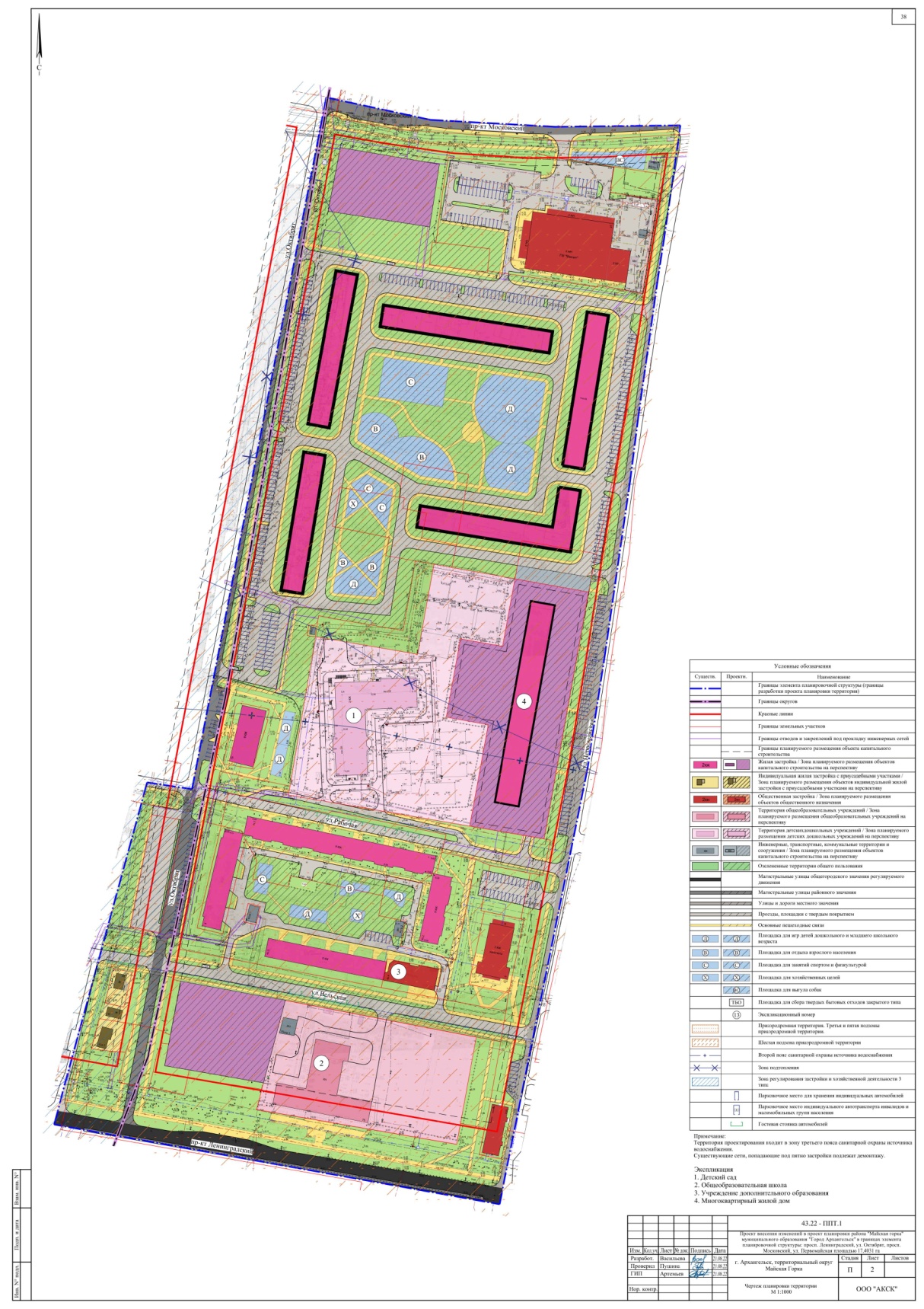 __________УТВЕРЖДЕНраспоряжением Главыгородского округа"Город Архангельск"от 25 января 2023 г. № 313рТерриториальные зоныКоэффициент застройкиКоэффициент плотности застройкиЗастройка многоквартирными жилыми домами (Ж4)0,42,0Зона специализированной общественной застройки (О2)0,82,4Предельные размеры земельных участков и предельные параметры разрешенного строительства, реконструкции объектов капитального строительства в соответствии с правилами землепользования и застройкиПараметры функциональной зоны согласно генеральному плануПланируемые проектные параметрыI очередь строительстваМногоэтажная жилая застройка (высотная застройка) (Ж4)Многоэтажная жилая застройка (высотная застройка) (Ж4)Многоэтажная жилая застройка (высотная застройка) (Ж4)Минимальный размер земельного участка – 1 500 кв. м. Максимальные размеры земельного участка – не подлежит установлению.Минимальный процент застройки в границах земельного участка – 10.Максимальный процент застройки в границах земельного участка – 40.Максимальный процент застройки подземной части земельного участка – 80.Предельное количество надземных этажей – 16.Предельная высота объекта не более 60 метров.Минимальная доля озеленения территории – 15 процентов.Коэффициент плотности застройки – 2.Максимальная этажность - 16Размещение многоквартирного 15-тиэтажного жилого дома 
на земельном участке 
с кадастровым номером 29:22:060412:92, Sз.у. =
9 192 кв. м.  Площадь квартир 22 960 кв. м.Площадью застройки   
2 167,0 кв. м;Процент застройки – 24 %Площадь озеленения – 
2 000,0 кв. мПроцент озеленения – 22 Численность населения – 
656 чел.Площадь площадок – 1 355кв. мВид застройкиОбщая жилая площадь, кв. мРасчетКол-во человекСуществующее положениеСуществующее положениеСуществующее положениеСуществующее положениеИЖС7 домов * по 3 чел.21Малоэтажная жилая застройка8 771,1(12 530,2 * 0,7)8771,1 *0,5/ 30 кв. м = 146 чел.8771,1 *0,5/ 40 кв. м = 110 чел.256Среднеэтажная многоквартирная застройка2 280,3(3 257,5 * 0,7)2280,3 *0,5/ 30 кв. м = 38 чел.2280,3 *0,5/ 40 кв. м = 29 чел.67Многоэтажная многоквартирная застройка15 709,3(22 441,9 * 0,7)15709,3 *0,5/ 30 кв. м = 262 чел.15709,3 *0,5/ 40 кв. м = 197 чел.459Всего803Перспективное положениеПерспективное положениеПерспективное положениеПерспективное положениеИЖС3 дома по 3 чел9Многоквартирная жилая застройка - на расчетный срок45 045,045 045,0 / 35кв.м/чел1 287Многоквартирная жилая застройка -I очередь строительства22 960,0 – согласно эскизному проектутехническим заданием установлено 35 кв. м/чел.656Всего1952ПлощадкиУдельные размерыплощадок(кв. м/чел.)Формула расчетаТребуемая площадь площадок,кв. мПроектные решения, кв. мРасстояние 
от площадок 
до окон жилых домов иобщественных зданий (м)Для игр детей дошкольного и младшего школьного возраста0,30,3 * 1 952585,63 723,512Для отдыха взрослого населения0,10,1 *1 952195,21 841,610Для занятий спортом и  физкультурой1,01,0 * 1 95211 952,02 485,210-40Итого2 733,88 050,3Для хозяйственных целей0,150,15 * 
1 952292,8344,220Площадка 
для выгула собак400 - 600422,040ПоказательКоличество местКоличество местКоличество местКоличество местКоличество местПоказательДетские дошкольныеучрежденияОбщеобра-зовательные школыТорговляТорговляПредприятия обществ. питанияПоказательДетские дошкольныеучрежденияОбщеобра-зовательные школыПродовольст-венные товарыНепродовольст-венные товары Предприятия обществ. питанияНормативный показатель100 мест на 1 тыс. человек180 мест 
на 1 тыс. человек70 кв. м торговой площадина 1 тыс. человек30 кв. м 
на 1 тыс. человек8 мест 
на 1 тыс. человекПроектный показатель 
на 1 952 чел.196 мест352 мест136,6 кв. м58,6 кв. м16 местНаименование объектовЕдиница измеренияв расчете на 1 тыс. чел.ЗначениепоказателяПроектное решениеСтадионмест на трибунах4545 * 1,952 = 88 местСпортзалкв. м площади пола350350 * 1,952= 683,2 кв. мБассейнкв. м зеркала воды7575 * 1,952= 146,4 кв. мНаименование объектовЕдиница измеренияв расчете на 1 тыс. чел.ЗначениепоказателяФормула расчетаПредприятия бытового обслуживаниярабочих мест99 * 1,952 = 18Бани, саунымест88 * 1,952 = 16Гостиницымест66 * 1,952 = 12ПоказательЕдиница измеренияЗначениепоказателяФормула расчетаПроектное решениеНорма накопления твёрдых бытовых отходов для жилищного фондакуб. м на 
1 чел. в год1,71,7 * 1 952 =3318,4 м3/год16 контейнеров по 1,1 м3 
с каждодневным  вывозом мусора Норма накопления крупногабаритного мусоракуб. м на 
1 чел. в год0,0860,086 * 1 952 =167,9 м3/годТри площадки 
с каждодневным вывозом мусораФункциональное назначение территорииЕдиница измеренияЗначениепоказателяФормула расчетаЖилая застройка (включая объекты обслуживания повседневного пользования)Вт/кв. м общейплощади зданий3030 * 95 256,3 = 2 857,69 кВтОбщественно-деловая застройкаВт/кв. м общейплощади зданий4040 * 8 163,7 = 326,55 кВтЗастройка производственного и складского назначениякВт/га170─Степень благоустройстваЭлектропотребление(кВт·ч/год на 1 чел.)Использование максимума электрической нагрузки (ч/год)ПримечаниеЖилые объекты, не оборудованные стационарными электроплитамиЖилые объекты, не оборудованные стационарными электроплитамиЖилые объекты, не оборудованные стационарными электроплитамиЖилые объекты, не оборудованные стационарными электроплитамиБез кондиционеров1 8705 2001 870 * 535 = 1 000,5 МВт·ч/годС кондиционерами2 2005 700-Жилые объекты, оборудованные стационарными электроплитамиЖилые объекты, оборудованные стационарными электроплитамиЖилые объекты, оборудованные стационарными электроплитамиЖилые объекты, оборудованные стационарными электроплитамиБез кондиционеров2 3105 3002 310 * 1417 = 
3 273,3 МВт·ч/годС кондиционерами2 6405 800-Функциональное назначение территорииОбъем поверхностных вод, поступающих на очистку 
(куб. м/сут. с 1 га территории)РасчетМежмагистральные территории (га)Межмагистральные территории (га)Межмагистральные территории (га)от 10 до 50 га 4040 * 17,4031 = 
696,12 куб. м/сутПоказательЕдиницаизмеренияЗначениепоказателяРасчетный показатель, куб. м/чел. в месяцПлита в расчете на 1 человека(с централизованным горячимводоснабжением)куб. м/чел. 
в месяц88 * 535=4 280Отоплениекуб. м/чел. 
в месяц7Не предусмотрено ППТ№Назначения объекта муниципального значенияНаименованиеКраткая характеристика объектаМестоположение планируемого объектаОбразовательные учрежденияОбразовательные учрежденияОбразовательные учрежденияОбразовательные учрежденияОбразовательные учреждения1В области дошкольного образованияМАДОУ Детский сад комбинированного вида №7 "Семицветик"280Территориальный округ Майская горка, улица Первомайская, 5/12В области общего образованияМБОУ Эколого-биологический лицей им. академика Н.П. Лаверова370Территориальный округ Майская горка, 
просп. Ленинградский, 75№ п/пНаименованиеЕд. изм.Существ. положениеРасчетный срок1Территория в границах проектирования:га17,403117,4031зона застройки многоэтажными жилыми домами га11,255511,2555зона специализированной общественной застройкига2,30292,3029зона транспортной инфраструктурыга3,84473,84472Площадь застройки, в том числе:га2,298392,14884зона застройки многоэтажными жилыми домами га1,949851,8003зона специализированной общественной застройкига0,348540,34854зона транспортной инфраструктурыга--3Улично-дорожная сеть, в том числе:га-5,2989дороги и проездыга-4,4452тротуарыга-0,85374Дворовые территории и территории общего пользования:га-0,80503площадки для игр детейга-0,37235площадки для отдыха взрослого населенияга-0,18416площадки для занятий спортом и физкультуройга-0,248525Площадка для хозяйственных целейга-0,034426Площадка для выгула собакга-0,04225Площадь озелененияга-6,39356Процент озеленения%36,77Процент застройки (относительно площади квартала)%13,212,38Коэффициент застройки (отношение площади застройки к площади квартала)Нормативный показатель согласно генеральному планузона застройки многоэтажными жилыми домами (1,8003/11,2555) 0,40,110,16зона специализированной общественной застройки0,80,020,02зона транспортной инфраструктуры---Коэффициент плотности застройки1(отношение площади всех этажей зданий к площади квартала):Нормативный показатель согласно генеральному планузона застройки многоэтажными жилыми домами 2,00,591,2зона специализированной общественной застройки2,40,30,3зона транспортной инфраструктуры---9Общая площадь (по внешним размерам зданий), в том числе:газона застройки многоэтажными жилыми домами га6,617214,01685зона специализированной общественной застройкига0,687330,68733зона транспортной инфраструктурыга--10Плотность населениячел/га4611311Количество населениячел8031952№ участка на плане№ объекта на планеВиды разрешенного использования земельных участков и объектов капитального строительстваПлощадь участка, гаПредельные параметры участкаПредельные параметры участкаПредельные параметры участкаНаимено-вание объектаПоказатели объектаПоказатели объектаПоказатели объектаПоказатели объекта№ участка на плане№ объекта на планеВиды разрешенного использования земельных участков и объектов капитального строительстваПлощадь участка, гаПлотность застройки, тыс. кв. м/гаВысота, мЗастроен-ность2, %Наимено-вание объектаСуммарная поэтажная площадь наземной части 
в габаритах наружных стен,
тыс. кв. мИспользова-ние подземного пространстваГостевые приобъектные автостоянки (наземные),машиноместПримечания, емкость/мощность123456789101112-1Многоэтаж-ная жилая застройка (высотная застройка)0,91922,06040Многок-вартир-ный жилой дом32,505-96-Этапыпроектирования,строительства,реконструкцииОписание развития территорииПримечаниеI –я очередь развития – 2022 - 2030 годI –я очередь развития – 2022 - 2030 годI –я очередь развития – 2022 - 2030 год1 этапПолучение исходно - разрешительной документации по сформированным земельным участкам под предлагаемую проектом застройкуПолучение градостроительного плана, технических условий – 2022 - 2023 годы2 этапРазработка проектной документации по строительству зданий и сооружений, а также по строительству сетей и объектов инженерного обеспечения2023 - 2030 годы3 этапСтроительство планируемого объекта капитального строительства и его подключение к системе инженерных коммуникаций2023 - 2030 годы4 этапВвод объекта капитального строительства и инженерных коммуникаций в эксплуатацию2023 - 2030 годыII –я очередь развития (расчетный срок) – 2040 годII –я очередь развития (расчетный срок) – 2040 годII –я очередь развития (расчетный срок) – 2040 год1 этапПроведение кадастровых работ2023 - 2030 годы2 этапПолучение исходно - разрешительной документации по сформированным земельным участкам под предлагаемую проектом застройку2023 - 2030 годы3 этапРазработка проектной документации по строительству зданий и сооружений, а также по строительству сетей и объектов инженерного обеспечения2023 - 2030 годы4 этапСтроительство планируемых объектов капитального строительства и их подключение к системе инженерных коммуникаций2023 - 2030 годы5 этапВвод объектов капитального строительства и инженерных коммуникаций в эксплуатацию2023 - 2030 годыПРИЛОЖЕНИЕк проекту внесения изменений 
в проект планировки района "Майская горка" муниципального образования "Город Архангельск" в границах элемента планировочной структуры:
 просп. Ленинградский, ул. Октябрят, 
просп. Московский, ул. Первомайская площадью 17,4031 га